РОССИЙСКАЯ ФЕДЕРАЦИЯ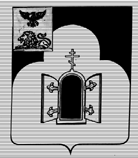 БЕЛГОРОДСКАЯ ОБЛАСТЬМУНИЦИПАЛЬНЫЙ РАЙОН «ЧЕРНЯНСКИЙ РАЙОН»МУНИЦИПАЛЬНЫЙ СОВЕТ ЧЕРНЯНСКОГО РАЙОНА                                  Тридцать первая                               сессия второго созываР Е Ш Е Н И Е27 июля 2016 г.                                                                                                № 333О внесении изменений в решение Муниципального совета Чернянского района от 30.06.2016 г. № 320 «Об утверждении положения об оплате труда работников, занимающих должности, не являющиеся должностями муниципальной службы Чернянского района»В соответствии с  Федеральным законом от 06.10.2003 г. № 131-ФЗ «Об общих принципах организации местного самоуправления в Российской Федерации», в целях упорядочения трудовых правоотношений с лицами, занимающими должности, не являющиеся должностями муниципальной службы Чернянского района, Муниципальный совет Чернянского района решил:1. Внести в решение Муниципального совета Чернянского района от 30.06.2016 г. № 320 «Об утверждении положения об оплате труда работников, занимающих должности, не являющиеся должностями муниципальной службы Чернянского района» следующие изменения:1.1. дополнить решение частями следующего содержания:«6. Утвердить Положение о единовременной выплате при предоставлении работникам обслуживающего персонала ежегодного оплачиваемого отпуска и материальной помощи (приложение 4).7. Признать утратившими силу решения Муниципального совета Чернянского района:от 26.12.2008 г. № 171 «О порядках выплаты работникам исполнительной власти органов местного самоуправления муниципальных образований Чернянского района, замещающим должности, не являющиеся должностями муниципальной службы района, ежемесячных и иных дополнительных выплат»;от 23.10.2012 г. № 559 «Об утверждении должностных окладов обслуживающего персонала органов местного самоуправления Чернянского района»;от 27.03.13 г. № 604 «О внесении изменений в решение Муниципального совета Чернянского района от 23.10.2012 г. № 559 «Об утверждении должностных окладов обслуживающего персонала органов местного самоуправления Чернянского района»;от 30.10.13 г. № 13 «О внесении изменений в решение Муниципального совета Чернянского района от 23.10.2012 г. № 559 «Об утверждении должностных окладов обслуживающего персонала органов местного самоуправления Чернянского района»;от 26.02.14 г. № 70 «О внесении изменений в решение Муниципального совета Чернянского района от 23.10.2012 г. № 559 «Об  утверждении должностных окладов обслуживающего персонала органов местного самоуправления Чернянского района»;от 22.07.15 г. № 217 «О внесении изменений в решение Муниципального совета Чернянского района от 23.10.2012 г. № 559 «Об  утверждении должностных окладов обслуживающего персонала органов местного самоуправления Чернянского района»;от 11.11.15 г. № 245 «О внесении изменений в решение Муниципального совета Чернянского района от 23.10.2012 г. № 559 «Об  утверждении должностных окладов обслуживающего персонала органов местного самоуправления Чернянского района»;от  11.03.16 г. № 278 «О внесении изменений в решение Муниципального совета Чернянского района от 23.10.2012 г.  № 559 «Об утверждении должностных окладов обслуживающего персонала органов местного самоуправления Чернянского района.»;1.2. приложение 4 изложить в следующей редакции:«Приложение 4к решению Муниципального совета Чернянского района от 30.06.2016 г. № 320 (в редакции решения от 27.07.2016 г. № 333)Положениео единовременной выплате при предоставлении работникам обслуживающего персонала ежегодного оплачиваемого отпуска и материальной помощи1. Настоящее Положение о единовременной выплате при предоставлении работникам обслуживающего персонала ежегодного оплачиваемого отпуска и материальной помощи определяет порядок и размеры единовременных выплат лицам, занимающим должности обслуживающего персонала в органах местного самоуправления Чернянского района. 2. При уходе в ежегодный оплачиваемый отпуск работнику обслуживающего персонала органов местного самоуправления Чернянского района  (далее – работник) на основании личного заявления производится единовременная выплата в размере двух должностных окладов.При уходе в отпуск, продолжительность части которого составляет не менее чем 14 календарных дней, единовременная выплата выплачивается  в размере одного должностного оклада, вторая часть единовременной выплаты производится при использовании работником оставшейся части отпуска.3. При предоставлении ежегодного оплачиваемого отпуска вновь принятому работнику и отработавшему не менее шести месяцев единовременная выплата производится в размере одного должностного оклада.4. Работникам на основании их личных заявлений один раз в течение календарного года выплачивается материальная помощь в размере двух должностных окладов по замещаемой должности на день обращения. При этом:вновь принятому работнику и отработавшему не менее шести месяцев материальная помощь выплачивается в размере одного должностного оклада;вновь принятому работнику и отработавшему менее шести месяцев материальная помощь не выплачивается;материальная помощь не выплачивается работникам, находящимся в отпуске по уходу за ребенком до трех лет.5. При увольнении работника, в случае если работник не использовал своего права на отпуск, ему выплачивается единовременная  выплата и материальная помощь пропорционально отработанному периоду.6. Единовременная выплата и материальная помощь закладываются в расчете 4 оклада (2 оклада единовременной выплаты и 2 оклада материальной помощи) на одного работника на финансовый год.»;1.3. нумерацию частей 6, 7, 8 заменить на 8, 9, 10 соответственно;1.4. таблицу приложения 1 «Должностные оклады работников обслуживающего персонала, занимающие должности в органах местного самоуправления Чернянского района, не отнесенные к должностям муниципальной службы» дополнить строкой 7.1 следующего содержания:2. Разместить настоящее решение на официальном сайте органов местного самоуправления Чернянского района в сети Интернет в подразделе «Решения» раздела «Муниципальный совет» (адрес сайта: http://www.admchern.ru). 3. Ввести в действие настоящее решение со дня его размещения на официальном сайте органов местного самоуправления Чернянского района в сети Интернет в подразделе «Решения» раздела «Муниципальный совет» (адрес сайта: http://www.admchern.ru) и распространить на правоотношения, возникшие с 01.07.2016 г.4. Контроль за выполнением настоящего решения возложить на постоянную комиссию Муниципального совета Чернянского района экономическому развитию, бюджету, муниципальной собственности и ЖКХ и руководителя аппарата администрации Чернянского района.Председатель Муниципального советаЧернянского района                                                                     С.Б.Елфимова«7.1.Начальник службы по взаимодействию со СМИ6888».